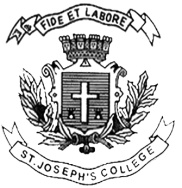 ST. JOSEPH’S COLLEGE (AUTONOMOUS), BANGALORE-27BA VISUAL COMMUNICATION– II SEMESTEREND SEMESTER EXAMINATION: APRIL 2019 VC 2418: History of Visual ArtsTime – 2 1/2hrs									Max Marks-70This paper contains ONE printed page and three partsWrite short notes on any FIVE of the following in 100 words each.        (5X5 = 25 marks)1.Fine art as an exclusive catogory 2. Classical concept of art3. Stone age sculpture and cave paintings4. Hellenistics art5. Pre- Raphaelite brotherhood6. The Bahaus School7. Bengal School of artAnswer any THREE of the following question in 300 words.                 (3X10 = 30 marks)         8.Differentiate between formalist theory of art and expressionist theory of art.9. Explain how the development of cities and civilization gave symbolic art language in Egypt. 10. Trace the emergence of Baroque art movements in Europe. 11. Differentiate between impressionism and post-impressionsim art movementsAnswer the following question. (Compulsory)                                         (1X15 = 15 marks)“Regardless of categorization, all definitions of art and art movements are mediated through culture, history and language.” Articulate the statement with relevant examples. VC 2418_A_19